愛知県民登山教室2015 参加者募集のお知らせ愛知県山岳連盟会長　安藤　武典主催：愛知県山岳連盟名義後援：愛知県教育委員会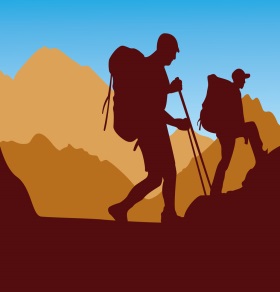 安全で楽しい登山をおこなうための知識や技術などをお伝えするために、以下のスケジュールで行事をおこないます。登山に興味のある方は、お気軽にご参加ください。注：1つの行事のみの参加も可能です。お申込み：別紙「愛知県民登山教室2015 参加申込書」に必要事項をご記入の上、E-mailもしくは　　　　　Fax.にて、お申込みください(なるべくE-mailでのお申込みをお願いします)　　　　　担当：岩瀬幹生　E-mail：mikio.iwase@nifty.com  Fax.：050-3737-7326＊講習内容お問い合わせ：お申込み先に同じ　　　　　　　　　　　　　　　　　　　　　　＊先回の様子は、愛知県山岳連盟ＨＰより、以下のレポートをご覧ください。・愛知県民登山教室2014 実践教室1  猿投山レポート・愛知県民登山教室2014 実践教室2  鈴鹿レポートNo.日時行事場所/コース参加費募集人数備考１9/8(火)*19:30～20:30机上勉強会実践教室説明会名古屋/愛知県スポーツ会館第一会議室無料30名・どなたでも参加可能・事前申し込み不要２9/26(土)*9:00～14:00実践教室１内容：読図をしっかりおこないます歩き方、装備・ウェアなど豊田/猿投山・猿投山/登山者専用駐車場8:30受付・登山者専用駐車場～猿投山往復2,000円(保険料含む)50名・愛知県在住または在学・在勤の中学生以上・申込み締め切り：9/12３10/17(土)*9:00～16:00実践教室2内容：読図、　　緊急時対策など鈴鹿/朝明渓谷周辺・朝明渓谷駐車場 8:30受付・朝明渓谷駐車場～根の平峠　～国見岳～ブナ清水～朝明渓谷駐車場4,000円(保険料含む)50名・愛知県在住または在学・在勤の中学生以上・申込み締め切り：10/3・トン汁サービスを予定